POINTER CLUB CHAMPIONSHIP SHOWSat 20th April 2019I enjoyed my day immensely, judging the dogs of the breed I am passionate about, fine weather, large ring, and sporting exhibitors. Please watch your dogs move from behind, there were some good exhibits in profile but disappointed when moving away from me. On the plus side tails were much improved. 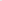 DOGSVeteran Dog (12-1ab)1. Roberts’ Kanix Dante's Inferno: well defined stop kind eye with neat ears muscular neck into well laid shoulders good depth of brisket strong rear steady mover.2. Martin’s SH.CH Sunhouse Anything Goes JW ShCM: heavier made dog well defined head well developed lip, brisket well let down straight legs, correct oval feet moved with drive.3. Watkins & Davies’ SH.CH Hurwyn Law and Order JW.Minor Puppy Dog (4)1. Stokes’ Moenfair Dances The Moon Into Guanabara: smart pup well defined head with good stop, neat ears, long neck into well laid shoulders correct return of upper arm, sloping pasterns, good turn of stifle and correct first and second thigh, moved with drive.2. Smith’s Lypal Well I Never: what a lovely baby just 6mths full of type lovely expression with kind eye long neck into well laid shoulders correct return of upper arm brisket well let down, correct stifle, moved with great reach and drive especially for one so young.3. Tregaskis’ Moenfair Sanguineum Luna.Puppy Dog (16-l ab)1. Oddie’s Sharnphilly Boondoggle: good shape, correct stop neat ears long neck into clean shoulders brisket well let down, well sprung ribs good first and second thigh neat tail. Steady mover, with reach and drive. BDP & BPIS2. Smith’s Lypal Well I Never.3. Lowe’s Lowsmoor Crazy For You.Junior Dog (5)1. Scholes’ Wilchrimane Tea For Two With Rossglide: super headed dog full of type excellent arched neck into well laid shoulders, oval feet, little short coupled, would benefit from standing over the ground more, strong rear end, when settled moved with drive.2. Siddle’s Wilchrimane Niffler: another good dog from this kennel well defined stop kind eye long neck into correct shoulders, straight oval bone, arched loin, good turn of stifle, moved soundly just preferred front on 1.3. Adams & Scales’ Fisherbloom Re Encountered.Yearling Dog (5)1. Gordon’s Hawkfield Audacity JW (Al): kind expression well defined stop, neat thin ears arched neck into well laid shoulders correct return of upper arm, brisket well let down, well sprung ribs, well turned stifle would prefer him a little shorter coupled but does not take away from over all type, moved with reach and drive. RDCC.2. Preece & Gilding’s Harvestslade Cullinan: kind gentle expression good front assembly, correct oval feet deep brisket not the rear of one and a little unsettled on the move.3. Burke’s Alcazar Bohemian Rhapsody.Maiden Dog (5)Stokes’ Meonfair Dances The Moon into Guanabara JW.Smith’s Lypal Well I Never.Roberts Fanmatrix Roll Tiger Roll.Novice Dog (6)1. Scholes’ Wilchrimane Tea For Two With Rossglide.2. Scales’ Sharnphilly Mackintosh Of Saloplass: well made all through good stop would prefer neater ears. Long arched neck into clean well laid shoulders correct return of upper arm correct slightly arched loin and first and second thigh well turned stifles moved with drive.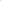 3. Lowe’s Lowsmoor Crazy For You.Debutant Dog (7-1ab) 1. Scholes’ Wilchrimane Tea For Two with Rossglide2. Lowe’s Lowsmoor Crazy For You: nice young dog plenty of work in his head fine ears correct front assembly neat feet, needs little more hind angulation, steady mover.3. Stokes’ Moenfair Dances The Moon into Guanabara.Graduate Dog(5-2ab)1. Walkling’s Flavio Del Almojon At Kiswahili (Imp.Esp): well made dog good stop neat thin ears clean neck into well laid shoulders, deep brisket neat oval feet, muscular rear end, moved with drive.2. Macmanus’ Luneville Divas Diamond: lighter made dog than 1. Soft expression with arched neck into clean shoulders good feet and depth of brisket, slightly arched loin moved well.Postgraduate Dog (8)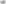 Bowen-Brooks’ Tenshilling Blowing Smoke: clean lines all through correct head and ears arched neck correct shoulder placement, well sprung ribs, correct rear angulation, moved with drive2. Thorpe’s Kiswahili Rebus At Braegorse: great shape, good stop arched neck into well laid shoulders straight bone neat feet, brisket well let down muscular rear with good bend of stifle and first & second thigh, not so good as 1 on the move.3. Philo’s Fydal Caprio At Salmonmist.Mid Limit Dog (9)1. Martin’s Sunhouse Chips Ahoy: quality male with clean lines & graceful curves, good stop with kind eye arched neck into well placed shoulders correct depth of brisket well sprung rib, and strong well angulated rear moved with positive reach and drive. Dog CC & RBIS.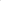 2. Welch & Hazeltine’s Pychley Chasing The Dream For Hookwood JW ShCM: clean lines preferred front on 1 good depth of brisket correct coupling and bend of stifle movement little erratic behind. 3. Walkling’s Aspyre Follow Your Dreams to Kiswahili.Limit Dog (7)1. Tibbs’ Fydal Beeswing At Raigmore: on the smaller side but stylish all through sweet kind expression clean front assembly, good rib and hind end could have been little cleaner on the move.2. Oddie’s Sharnphilly Secretariat JW: clean lines arched neck, preferred front assembly on 1. Good feet and bend of stifle moved ok.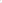 3. Stilgoe’s Teisgol I Am The One And only JW ShCM.Open Dog (3)1. O’Neill’s SH.CH Tenshilling Home Alone JW ShCM: liked the shape of this dog a lot, clean lines well angulated fore and aft kind expression, carrying too much weight making him look a little stuffy which in turn caused him not to move as cleanly as I've seen him go.2. Huxley’s Aurichalcum Evan Knows its Woodfleet: lighter made dog pleasing head good oval bone standing on correct oval feet lacked the angulation of 1.3.Rayner, Spinks & Pringle’s Freebreeze Over The Top At Spinray.Beginners Dog (4-1ab)1. Stilgoe’s Olivesong Chase The Memory To Teisgol: correct head shape, neat ears arched neck would like little more front angulation, brisket well let down moved out well.2. Saunders’ Teisgol Double Trigger: not as clean in neck as 1 good feet and depth of brisket strong rear end moved with drive.3.Saunders’ Phlynnies Prince Of Thieves JWChristine Craik (Judge) BITCHESI was flattered to be voted by the membership to judge Pointer bitches at their championship show.  Although I am unable to own pointers now, I still have a deep love of one of the most beautiful breeds.  I have been lucky to own and show some lovely animals.  I unfortunately lost my two ‘oldies’ in 2017 and no longer have the facilities nor the dedication to own and exercise them. I must thank the committee for their hospitality, and the exhibitors for not only a numerically high entry but a quality entry.  I feel the standard overall in bitches is higher than when I last judged 2 years ago.  My one criticism is that a few bitches are becoming too large and heavy, a few heads were plain, lacking shape and the necessary chiselling and stop which defines a pointer from other breeds.  There were a few light staring eyes.  On the whole movement was good, many lovely exhibits went card less.  Some were feeling the effects of the heat in our ring and were not giving their best.  Overall there were few negative comments from me.Veteran Bitch (7)A very good class of oldies all looking youthful and in good shapeIsherwood’s Pipeaway Satin Fire with Symitry.  A very typey orange with a classical head and a soft gentle expression.  She was clean in neck and had good shoulder placement.  Her body was firm deep and well ribbed, and her quarters muscular and well angulated.  She moved fluently and was very sound.  Best Veteran in ShowMcManus’ Luneville Strawberry Moon. Another girl who was very breed typical.  She had a feminine head with a deep stop and dark expressive eye.  She carried herself well using her neck and keeping her topline, she was well constructed and good to handle, moving out well covering the ground with ease and was light on her feet.O’Neill’s Tenshilling Viva Las Vegas.Minor Puppy Bitch (7)A class of super puppies all in different stages of development, all could change places on future occasions.	Burke’s Alcazar Classy Chassis. A striking youngster, very confident for one so young.  A predominately white baby with a clean profile.  Her head was balanced with a bright expression, she had an excellent head carriage, deep well ribbed body and good shoulder and rear angulation.  She moved so well showing of her virtues.  A happy baby.Whitehead’s Joneva Esmerelda of Strideview. Another very balanced baby quite mature in body for such a baby.  A different type to first, her head was well proportioned with a clean skull a decent stop and a soft expression.  Her neck was arched flowing into a well laid shoulder.  She was deep in brisket with a good forechest and a firm well sprung ribcage and strong quarters.  Another free moving sound baby.Tibbs’ Raigmore Worth the Wait.Puppy Bitch (15 – 4 absent)Another group of quality puppies with some difficult decisions to make.Dyer, Oddie and Cole’s  Sharnphilly Serendipity.  A very flashy feminine B/W baby who was a real showgirl catching my eye as soon as she came in the ring.  Her head was feminine well shaped and a dark expressive eye.  She was totally balanced and well-constructed.  Her clean neck flowed into a well laid shoulder.  Her body was firm and her quarters strong with a good turn of stifle.  She was very well handled and had light ground covering movement – Best Puppy BitchScales’ Sharnphilly Quintesensual. I see she is litter sister to my winner.  She possessed the same qualities as her sister, she again was very feminine and balanced and was good to handle, and in prime condition.  Another free sound mover.  Just pipped to the post by her extremely flamboyant litter mate.Lowe’s Lowsmoor Half a Sixpence.Junior Bitch (7)Oddie’s Sharnphilly Hello Dolly. A most feminine and attractive youngster from this kennel.  She was typey and was an ideal size.  She had a well shaped head with a bright alert expression.  I found her totally balanced throughout very correct and good to handle.  She had free ground covering movement.  An outstanding youngster with a bright future – one to watch.Adams and Scales’ Fisherbloom Fancy That.  Another quality exhibit who was well put together.  Her head was feminine and well proportioned, her neck clean and arched set into a long well laid shoulder.  Her body was deep and well ribbed and her loin and quarters muscular with a good turn of stifle.  A different type to first but a very pleasing exhibit.  She moved freely holding her shape.Anthony’s Jilony Iris.Yearling Bitch (11 – 2 absent)Watkins, Philips and Gordon’s Hawksfield Audacious. A very elegant streamlined orange with a striking profile.  Her head was balanced and feminine with the darkest of eyes.  Her neck was long and clean, set into a well laid shoulder, she had a firm well ribbed body and good rear angulation.  She was handled well showing off her extravagant free movement.  She still has a lot more to come.Collins’ Saregresi Ventulus Lemon Drop at Collholme (Imp Hungary). A smaller workmanlike girl – a different type to first.  She was very feminine with an attractive head.  Her neck was clean and she had complementing front and rear angulation.  Her body was firm and well ribbed up.  She moved soundly but not the length of stride of first.Razzell and Hezeltine’s  Hookwood Blondie.Maiden Bitch (7 – 1 absent)Lowe’s Lowsmoor Half a Sixpence. She was placed third in a most competitive puppy class.  A dark lemon bitch with excellent pigmentation for this colour.  Her head was very feminine and of a lovely shape, clean in skull, a deep stop and correct depth of muzzle and a gentle expression, she was balanced throughout with a good head carriage, correct front and rear angulation.  Strong in body and quarters, she moved well and was very sound.Tibb’s Raigmore Worth the Wait.  I loved this baby who was third in minor puppy.  She is such a classy baby so elegant and typey.  I loved her shapely head her clean lines and overall proportions.  She was very raw and needs to body up but has time in her favour.  She moved well – I think she will become a contender for top honours when she grows and matures.Clinton’s Ragus Go Merrily for Oramiss.Novice Bitch (8 – 1 absent)Fox and Stilgoe’s Alcazar Bewitched of Dappleline. A very well balanced B/W youngster, she was feminine and a nice size.  Her head was well proportioned, her neck arched set into a well laid shoulder.  Firm well ribbed body and strong loin and quarters.  A stylish sound mover.Adams and Scales’ Fisherbloom Fancy That – Second in JuniorLowe’s Lowsmoor Half a Sixpence – First in MaidenDebutante Bitch (7 – 1 absent)Lowe’s Lowsmoor Half a Sixpence – First in MaidenStilgoe’s Teisgol Hot Chocolate. Unplaced in a very competitive puppy class but well worthy of a top placing.  I was splitting hairs in many decisions.  A very honest well-constructed liver/white with an attractive head and good eye colour.  She had a clean arched neck, well laid shoulder with a decent forechest.  Firm mature body and muscular quarters.  She moved wellRoberts’ Medogold Black Betty by Kananaskis.Graduate Bitch (5 – 2 absent)Lake’s Wild Thyme. A well proportioned liver/white bitch not overdone in any way.  Her head was balanced with a gentle expression, she had a strong arched neck, well laid shoulders and was good to handle.  Her quarters were muscular with good angulation.  She moved out well and was very sound.Radcliffe’s Sniperay Smitten. A very correct well-constructed girl of excellent proportions.  Her head was a lovely shape with deep stop and correct depth of muzzle.  Her eyes were very dark and expressive.  She was clean in neck, with well laid shoulders and deep strong body.  Well ribbed back, strong loin and quarters, very sound and free moving but for me there was too much of her.Stokes’ Hawkfield Casaspell Over Guanabara JW.Post Graduate Bitch (14 – 2 absent)O’Neills’ Fyledfair Sky Full of Stars over Tenshilling. A top flight orange/white girl who was very eye catching.  She was totally balanced and well-constructed throughout.  Her head was classical with a good stop, decent depth of muzzle and very dark expressive eyes.  Her neck flowed cleanly into her shoulder, her body was strong deep and well-ribbed and her angulation front and back was good.  A very sound free mover – one to watch.Anthony’s Jilony Ola.  A very streamlined B/W, a finer type to first.  I liked the way she flowed with her clean lines, she was very feminine with a pretty, well-shaped head, long arched neck.  A decent shoulder and good turn of stifle.  She was good to handle and free moving covering the ground wellDunn’s Meadowpoint Spirit of Love JW Sh CMMid Limit Bitch (11 – 2 absent)This class was impressive with several quality bitches taking lower placings.  I felt some were not giving their best due to the excessive heat.Cobden’s Hawkfield Bronze for Alozia Sh CM. A very striking liver/white bitch enhanced by her gleaming rich liver coat.  Her head was so well proportioned of a good shape and with a pleasing expression.  Her neck was arched and flowed into a long well laid-back shoulder.  Her body was deep and a well ribbed back and her loin muscular.  She had a good turn of stifle and a strong muscular rear.  She had a good length of stride, covering the ground well.  Pleased to award her the Res. CCOliver’s Asterope Lightening Star via Teisgol JW Sh CM. A top quality orange/white girl with flowing lines, her head was well shaped and feminine with a clean arched neck.  She had very good overall construction and was good to handle in all departments.  She covered the ground well using her well angulated rear and held her shape well on the moveTibbs’ Sharnphilly Escada to Raigmore JW Limit Bitch (14 – 3 absent)A class of quality exhibits, varying in type who will no doubt change places on future occasionsOddie and Dyer’s Sharnphilly Makybe Diva JW.  A smaller workmanlike B/W bitch, I judged her as a baby and liked her,  she does not disappoint.  She was a quality exhibit who had a lot of style and ring presence, with her ground covering light movement and overall shape.  Her head was very feminine carried well on a long neck.  She had good front and rear angulation and a strong body and quartersO’Driscoll’s Fowington Risque. A bigger girl, so sound and well put together, she had a classical head and a dark expressive eye.  She had a very good head carriage and had clean flowing lines.  She handled well with a good forechest, deep brisket and well sprung ribcage. Her loin and quarters were strong with a decent turn of stifle.  She was free and sound of the move – One for the top honoursSmith’s Fydal Bedazzle.	Open Bitch (7)Wheldon and Ear’ls Caithpoint Here and Now. A most streamlined and elegant bitch – so typey, she ticked all the boxes for me.  She was totally balanced with an impressive shape together with positive light free movement covering the ground with ease.  Her head was very feminine and expressive.  Her long-arched neck flowed into well laid shoulder.  She handled well with a firm body and strong well angulated quarters.  The more she moved the better she looked.  I had no hesitation in awarding her the CC.  I gather this was her third and she had gained her second at this show in 2018.  Some achievement!  My co-judge and I were pleased to award her B.I.S.Oddie’s Calderside Truly Unruly for Riowood. Another quality girl who was balanced, sound and free on the move.  I loved her head and expression.  She was very honest and well proportioned and was good to handle.  She had good front and rear angulation and was in tip-top condition.  She held her shape on the move and used her tail at all times.Harrison’s  Millpoint Hopes and Dreams JW Sh CMSpecial Working Gundog Bitch (1)Booth’s Crookrise Wren. An attractive O/W girl with a feminine head.  She was well put together with a good reach of neck, firm well ribbed body and strong loin and quarters.  She moved well.Field Trial Bitch (1)Anderson Rowell’s Little Owl Scandiaca for Daledancer (Imp Slov). A smaller type, a neat workmanlike bitch.  She was alert and feminine with excellent head carriage.  She was well proportioned throughout with good rear angulation, she was good to handle, and she carried herself well on the move covering the ground well.  She was in excellent condition.Special Beginners Bitch (6)Collins’ Saregresi Ventulus Lemon Drop at Collholme (Imp Hun) – second in yearlingAnderson Rowell’s Little Owl Scandiaca for Daledancer (Imp Slov) – First in Field TrialRoberts’ - Medogold Black Betty by KananaskisBest in Show was the Bitch CC Winner, Wheldon and Earl’s Caithpoint Here and Now, agreed with my Co-JudgeReserve Best in Show was the Dog CC winner, Martin’s Sunhouse Chips Ahoy – again a unanimous decision.Best Puppy in Show was BPD Oddie’s Sharnphilly Boondoggle – We both agreed that he had the maturity and pipped his lovely litter sister to the post to Best Puppy in Show over a quality and numerically high entry of puppies.Best Veteran in Show was BVB Isherwood’s Pipeaway Satin Fire with Symitry.  Judge: Mrs Barbara Cherry 01827 872258